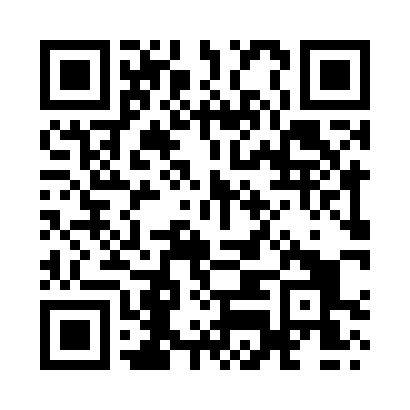 Prayer times for Wharram Percy, North Yorkshire, UKMon 1 Jul 2024 - Wed 31 Jul 2024High Latitude Method: Angle Based RulePrayer Calculation Method: Islamic Society of North AmericaAsar Calculation Method: HanafiPrayer times provided by https://www.salahtimes.comDateDayFajrSunriseDhuhrAsrMaghribIsha1Mon2:514:351:076:499:3811:222Tue2:514:361:076:499:3811:223Wed2:524:371:076:499:3711:224Thu2:524:381:076:489:3611:225Fri2:534:391:076:489:3611:226Sat2:544:401:086:489:3511:217Sun2:544:411:086:489:3411:218Mon2:554:421:086:479:3411:219Tue2:554:431:086:479:3311:2010Wed2:564:441:086:479:3211:2011Thu2:574:451:086:469:3111:1912Fri2:574:461:086:469:3011:1913Sat2:584:481:096:459:2911:1914Sun2:594:491:096:459:2811:1815Mon2:594:501:096:449:2711:1816Tue3:004:521:096:439:2511:1717Wed3:014:531:096:439:2411:1618Thu3:024:551:096:429:2311:1619Fri3:024:561:096:419:2211:1520Sat3:034:571:096:419:2011:1421Sun3:044:591:096:409:1911:1422Mon3:055:001:096:399:1711:1323Tue3:055:021:096:389:1611:1224Wed3:065:041:096:379:1411:1225Thu3:075:051:096:379:1311:1126Fri3:085:071:096:369:1111:1027Sat3:095:081:096:359:0911:0928Sun3:095:101:096:349:0811:0829Mon3:105:121:096:339:0611:0730Tue3:115:131:096:329:0411:0631Wed3:125:151:096:319:0211:05